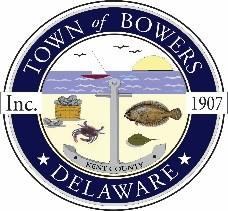 Town of Bowers3357 Main St., Frederica, DE19946(302)572-9000Bowersbeach.delaware.govTown of Bowers Mission StatementPreserve our culture of a fishing village, sustain and support recreational and commercial fishing, develop ecotourism opportunities, support our Bayfront community, examine and inventory the natural and man-made features of the Town as well as the Town’s vulnerability to climate change, sea level rise, and increased precipitation in order to develop immediate and long range adaption and resiliency measures through the continuing modification of the existing zoning and subdivision ordinances.TOWN MEETINGAGENDA Thursday, July 11, 2024REGULAR MEETING 7:00 pmJoin Zoom Meetinghttps://us02web.zoom.us/j/85337523330?pwd=eKlVsONX7HJ0WPaKDaLa7bO9raFbGl.1Meeting ID: 853 3752 3330Passcode: 307446Pledge of AllegianceMINUTES AND REPORTSMeeting Minutes Approval for June 2024Treasurer’s Report Approval for June 2024ElectionElection on August 3, 2024 CancelledJoy McCusker – UD Research StudyAn Investigation of Virtual Reality as a Tool for Citizen Engagement in Sea-Level Rise VisualizationCOMMITTEE REPORTSParks and RecreationPlanning CommitteePublic Water CommitteeCode EnforcementBoard of AdjustmentsOLD BUSINESSGrants and Projects:N Bayshore DrainageMuseum RenovationsNEW BUSINESSFY25 BudgetUpcoming Museum EventsRESIDENT CONCERNS/TOPICSJoe Conlin - volunteerism and rumorsJay Apicelli – Speeding & Update from Crime Watch meetingCOUNCIL COMMENTSAll monthly Town working sessions will be held on the Monday before the regular town meeting starting on Monday, April 8th. In person only at the Annex 7-8 pm Reminder: please notify Ada Puzzo or Chris Telles by the first Thursday of every month if you have a concern or topic you would like to address at the next Town Meeting